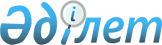 Шектеу іс-шараларын белгілеу туралы
					
			Күшін жойған
			
			
		
					Ақтөбе облысы Темір ауданы Алтықарасу ауылдық округі әкімінің 2019 жылғы 15 тамыздағы № 8 шешімі. Ақтөбе облысының Әділет департаментінде 2019 жылғы 16 тамызда № 6358 болып тіркелді. Күші жойылды - Ақтөбе облысы Темір ауданы Алтықарасу ауылдық округі әкімінің 2020 жылғы 20 қаңтардағы № 1 шешімімен
      Ескерту. Күші жойылды - Ақтөбе облысы Темір ауданы Алтықарасу ауылдық округі әкімінің 20.01.2020 № 1 шешімімен (алғашқы ресми жарияланған күнінен бастап қолданысқа енгізіледі).
      Қазақстан Республикасының 2001 жылғы 23 қаңтардағы "Қазақстан Республикасындағы жергілікті мемлекеттік басқару және өзін-өзі басқару туралы" Заңының 35-бабына, Қазақстан Республикасының 2002 жылғы 10 шілдедегі "Ветеринария туралы" Заңының 10-1 бабына сәйкес және Қазақстан Республикасы ауылшаруашылығы министрлігінің Ветеринарлық бақылау және қадағалау комитеті Темір аудандық аумақтық инспекциясы бас мемлекеттік ветеринариялық-санитариялық бас инспекторының 2019 жылғы 25 шілдедегі № 2-14-17/163 ұсынысы негізінде Алтықарасу ауылдық округінің әкімі ШЕШІМ ҚАБЫЛДАДЫ:
      1. Мүйізді ірі қара малдары арасынан бруцеллез ауруының анықталуына байланысты, Алтықарасу ауылдық округінде орналасқан "Сана" шаруа қожалығының аумағында шектеу іс-шаралары белгіленсін.
      2. "Алтықарасу ауылдық округі әкімінің аппараты" мемлекеттік мекемесі заңнамада белгіленген тәртіппен:
      1) осы шешімді Ақтөбе облысының Әділет департаментінде мемлекеттік тіркеуді;
      2) осы шешімді Темір ауданы әкімдігінің интернет-ресурсында орналастыруды қамтамасыз етсін.
      3. Осы шешімнің орындалуын бақылауды өзіме қалдырамын.
      4. Осы шешім оның алғашқы ресми жарияланған күнінен бастап қолданысқа енгізіледі.
					© 2012. Қазақстан Республикасы Әділет министрлігінің «Қазақстан Республикасының Заңнама және құқықтық ақпарат институты» ШЖҚ РМК
				
      Алтықарасу ауылдық округінің әкімі 

С. Төлеуов
